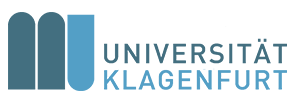 Fakultät für Bildungs- und KulturwissenschaftenInstitut für GermanistikAECC / Abteilung FachdidaktikName der/des StudierendenMatrikelnummerTITEL der BachelorarbeitBACHELORARBEITzur Erlangung des akademischen Grades„Bachelor of Education“ (BEd)Begutachter/inXXXXStudienrichtung: Unterrichtsfach DeutschBegleitende Lehrveranstaltung:515.XXX: XXXXX (SoSe 20xx)Datum der Abgabe: Xx.XX.202x